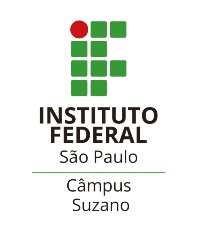 DECLARAÇÃO PARA MATRÍCULA1. DECLARO, para fins de cumprimento da Lei nº 12.089 de 11/11/2009, que não estou matriculado(a) simultaneamente, em mais de um curso de nível superior em nenhuma Instituição Pública de Ensino Superior em todo o Território Nacional.2. DECLARO estar ciente e de acordo com a Organização Didática do Ensino Técnico e do Superior, que dispõe: O cancelamento de matrícula compulsório poderá ser feito por iniciativa da instituição, por questões disciplinares, por evasão, por não efetuar a rematrícula dentro do prazo estipulado, por não comparecimento nos 10 primeiros dias letivos (quando ingressante), ou por não integralização do curso no prazo máximo previsto.3. DECLARO, para fins de cumprimento do Decreto nº 5.493 de 18/07/2005(art.2º,§3º), que não sou bolsista do PROUNI.4. DECLARO ter ciência das principais regras referentes à utilização da biblioteca, estabelecidas no Regulamento de Uso das Bibliotecas (Portaria 1.612/2019) e descritas abaixo, e de que posso acessar o Regulamento completo no site da Biblioteca do câmpus. Com anuência a referida declaração, comprometo-me a informar alterações dos meus dados cadastrais semestralmente ou quando ocorrerem.os materiais podem ser retirados pelos alunos mediante a apresentação de carteirinha estudantil ou documento oficial com foto;as quantidades de obras disponíveis para empréstimo e os prazos de devolução serão determinados pela biblioteca do câmpus;o não cumprimento dos prazos por parte dos usuários inscritos na biblioteca implica na suspensão do direito de novos empréstimos e renovações por período determinado;o usuário é responsável pelo material que estiver em sua posse, comprometendo-se em devolvê-lo no mesmo estado em que o recebeu.em caso de extravio ou danos, a biblioteca deve ser imediatamente comunicada, e o usuário deve repor a obra extraviada ou danificada.AUTORIZAÇÃO DE USO DE IMAGEM E VOZPelo presente instrumento, o Instituto Federal de Educação Ciência e Tecnologia de São Paulo - IFSP, poderá divulgar, utilizar e dispor na íntegra ou em partes, para todos os fins cabíveis, inclusive para fins institucionais, educativos, informativos, técnicos e culturais, o meu nome, imagem (fotografia e vídeo) e som de voz, sem que isso implique em ônus para esta instituição.(    ) Autorizo              (    ) Não autorizoSuzano, ______ /___ _____ / _________Nome do(a) estudante: _____________________________________________________________CPF:_______________________ Assinatura: __________________________________Mod.CRA_003-0